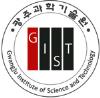 Teacher RecommendationTeacher RecommendationTeacher RecommendationTeacher RecommendationTeacher RecommendationTeacher RecommendationTeacher RecommendationTeacher RecommendationTeacher RecommendationTeacher RecommendationTeacher RecommendationTeacher RecommendationTeacher RecommendationTeacher RecommendationTeacher RecommendationTeacher RecommendationTeacher RecommendationTeacher RecommendationTeacher RecommendationTeacher RecommendationTeacher RecommendationApplicant's NameApplicant's NameApplicant's NameApplicant's NameApplicant's NameApplicant's NameApplicant's NameApplicant's NameTEACHER INFORMATIONTEACHER INFORMATIONTEACHER INFORMATIONTEACHER INFORMATIONTEACHER INFORMATIONTEACHER INFORMATIONTEACHER INFORMATIONTEACHER INFORMATIONTEACHER INFORMATIONTEACHER INFORMATIONTEACHER INFORMATIONTEACHER INFORMATIONTEACHER INFORMATIONTEACHER INFORMATIONTEACHER INFORMATIONTEACHER INFORMATIONTEACHER INFORMATIONTEACHER INFORMATIONTEACHER INFORMATIONTEACHER INFORMATIONTEACHER INFORMATIONTEACHER INFORMATIONTEACHER INFORMATIONTEACHER INFORMATIONTEACHER INFORMATIONTEACHER INFORMATIONTEACHER INFORMATIONTEACHER INFORMATIONTEACHER INFORMATIONTEACHER INFORMATIONTEACHER INFORMATIONTEACHER INFORMATIONTEACHER INFORMATIONTEACHER INFORMATIONNameNameNameNameNameNameName::School/InstitutionSchool/InstitutionSchool/InstitutionSchool/InstitutionSchool/InstitutionSchool/InstitutionSchool/Institution::(Name of institution you work for)(Name of institution you work for)(Name of institution you work for)(Name of institution you work for)(Name of institution you work for)(Name of institution you work for)(Name of institution you work for)(Name of institution you work for)(Name of institution you work for)(Name of institution you work for)(Name of institution you work for)(Name of institution you work for)(Name of institution you work for)(Name of institution you work for)(Name of institution you work for)(Name of institution you work for)(Name of institution you work for)(Name of institution you work for)(Name of institution you work for)(Name of institution you work for)(Name of institution you work for)(Name of institution you work for)(Name of institution you work for)(Name of institution you work for)(Name of institution you work for)Subject(s)Subject(s)Subject(s)Subject(s)Subject(s)Subject(s)Subject(s)::(What subjects have you taught this applicant?)(What subjects have you taught this applicant?)(What subjects have you taught this applicant?)(What subjects have you taught this applicant?)(What subjects have you taught this applicant?)(What subjects have you taught this applicant?)(What subjects have you taught this applicant?)(What subjects have you taught this applicant?)(What subjects have you taught this applicant?)(What subjects have you taught this applicant?)(What subjects have you taught this applicant?)(What subjects have you taught this applicant?)(What subjects have you taught this applicant?)(What subjects have you taught this applicant?)(What subjects have you taught this applicant?)(What subjects have you taught this applicant?)(What subjects have you taught this applicant?)(What subjects have you taught this applicant?)(What subjects have you taught this applicant?)(What subjects have you taught this applicant?)(What subjects have you taught this applicant?)(What subjects have you taught this applicant?)(What subjects have you taught this applicant?)(What subjects have you taught this applicant?)(What subjects have you taught this applicant?)Relationship with applicant Relationship with applicant Relationship with applicant Relationship with applicant Relationship with applicant Relationship with applicant Relationship with applicant ::Period of acquaintancePeriod of acquaintancePeriod of acquaintancePeriod of acquaintancePeriod of acquaintancePeriod of acquaintancePeriod of acquaintance::(How long have you known this applicant?)(How long have you known this applicant?)(How long have you known this applicant?)(How long have you known this applicant?)(How long have you known this applicant?)(How long have you known this applicant?)(How long have you known this applicant?)(How long have you known this applicant?)(How long have you known this applicant?)(How long have you known this applicant?)(How long have you known this applicant?)(How long have you known this applicant?)(How long have you known this applicant?)(How long have you known this applicant?)(How long have you known this applicant?)(How long have you known this applicant?)(How long have you known this applicant?)(How long have you known this applicant?)(How long have you known this applicant?)(How long have you known this applicant?)(How long have you known this applicant?)(How long have you known this applicant?)(How long have you known this applicant?)(How long have you known this applicant?)(How long have you known this applicant?)Phone numberPhone numberPhone numberPhone numberPhone numberPhone numberPhone number::(Phone)(Phone)(Phone)(Phone)(Phone)(Phone)(Phone)(Phone)(Phone)(Phone)(Phone)(Phone)(Phone)(Fax)(Fax)(Fax)(Fax)(Fax)(Fax)(Fax)(Fax)(Fax)(Fax)(Fax)(Fax)Cell phone numberCell phone numberCell phone numberCell phone numberCell phone numberCell phone numberCell phone number:: CONFIRMATION CONFIRMATION CONFIRMATION CONFIRMATION CONFIRMATION CONFIRMATION CONFIRMATION CONFIRMATION CONFIRMATION CONFIRMATION CONFIRMATION CONFIRMATION CONFIRMATION CONFIRMATION CONFIRMATION CONFIRMATION CONFIRMATION CONFIRMATION CONFIRMATION CONFIRMATION CONFIRMATION CONFIRMATION CONFIRMATION CONFIRMATION CONFIRMATION CONFIRMATION CONFIRMATION CONFIRMATION CONFIRMATION CONFIRMATION CONFIRMATION CONFIRMATION CONFIRMATION CONFIRMATIONI certify that the information presented in my recommendation is accurate,complete, and honest.I also certify that I have kept all information in my recommendation confidential and that I will not disclose it under any circumstances.Date:                      Name:                        (Signature)I certify that the information presented in my recommendation is accurate,complete, and honest.I also certify that I have kept all information in my recommendation confidential and that I will not disclose it under any circumstances.Date:                      Name:                        (Signature)I certify that the information presented in my recommendation is accurate,complete, and honest.I also certify that I have kept all information in my recommendation confidential and that I will not disclose it under any circumstances.Date:                      Name:                        (Signature)I certify that the information presented in my recommendation is accurate,complete, and honest.I also certify that I have kept all information in my recommendation confidential and that I will not disclose it under any circumstances.Date:                      Name:                        (Signature)I certify that the information presented in my recommendation is accurate,complete, and honest.I also certify that I have kept all information in my recommendation confidential and that I will not disclose it under any circumstances.Date:                      Name:                        (Signature)I certify that the information presented in my recommendation is accurate,complete, and honest.I also certify that I have kept all information in my recommendation confidential and that I will not disclose it under any circumstances.Date:                      Name:                        (Signature)I certify that the information presented in my recommendation is accurate,complete, and honest.I also certify that I have kept all information in my recommendation confidential and that I will not disclose it under any circumstances.Date:                      Name:                        (Signature)I certify that the information presented in my recommendation is accurate,complete, and honest.I also certify that I have kept all information in my recommendation confidential and that I will not disclose it under any circumstances.Date:                      Name:                        (Signature)I certify that the information presented in my recommendation is accurate,complete, and honest.I also certify that I have kept all information in my recommendation confidential and that I will not disclose it under any circumstances.Date:                      Name:                        (Signature)I certify that the information presented in my recommendation is accurate,complete, and honest.I also certify that I have kept all information in my recommendation confidential and that I will not disclose it under any circumstances.Date:                      Name:                        (Signature)I certify that the information presented in my recommendation is accurate,complete, and honest.I also certify that I have kept all information in my recommendation confidential and that I will not disclose it under any circumstances.Date:                      Name:                        (Signature)I certify that the information presented in my recommendation is accurate,complete, and honest.I also certify that I have kept all information in my recommendation confidential and that I will not disclose it under any circumstances.Date:                      Name:                        (Signature)I certify that the information presented in my recommendation is accurate,complete, and honest.I also certify that I have kept all information in my recommendation confidential and that I will not disclose it under any circumstances.Date:                      Name:                        (Signature)I certify that the information presented in my recommendation is accurate,complete, and honest.I also certify that I have kept all information in my recommendation confidential and that I will not disclose it under any circumstances.Date:                      Name:                        (Signature)I certify that the information presented in my recommendation is accurate,complete, and honest.I also certify that I have kept all information in my recommendation confidential and that I will not disclose it under any circumstances.Date:                      Name:                        (Signature)I certify that the information presented in my recommendation is accurate,complete, and honest.I also certify that I have kept all information in my recommendation confidential and that I will not disclose it under any circumstances.Date:                      Name:                        (Signature)I certify that the information presented in my recommendation is accurate,complete, and honest.I also certify that I have kept all information in my recommendation confidential and that I will not disclose it under any circumstances.Date:                      Name:                        (Signature)I certify that the information presented in my recommendation is accurate,complete, and honest.I also certify that I have kept all information in my recommendation confidential and that I will not disclose it under any circumstances.Date:                      Name:                        (Signature)I certify that the information presented in my recommendation is accurate,complete, and honest.I also certify that I have kept all information in my recommendation confidential and that I will not disclose it under any circumstances.Date:                      Name:                        (Signature)I certify that the information presented in my recommendation is accurate,complete, and honest.I also certify that I have kept all information in my recommendation confidential and that I will not disclose it under any circumstances.Date:                      Name:                        (Signature)I certify that the information presented in my recommendation is accurate,complete, and honest.I also certify that I have kept all information in my recommendation confidential and that I will not disclose it under any circumstances.Date:                      Name:                        (Signature)I certify that the information presented in my recommendation is accurate,complete, and honest.I also certify that I have kept all information in my recommendation confidential and that I will not disclose it under any circumstances.Date:                      Name:                        (Signature)I certify that the information presented in my recommendation is accurate,complete, and honest.I also certify that I have kept all information in my recommendation confidential and that I will not disclose it under any circumstances.Date:                      Name:                        (Signature)I certify that the information presented in my recommendation is accurate,complete, and honest.I also certify that I have kept all information in my recommendation confidential and that I will not disclose it under any circumstances.Date:                      Name:                        (Signature)I certify that the information presented in my recommendation is accurate,complete, and honest.I also certify that I have kept all information in my recommendation confidential and that I will not disclose it under any circumstances.Date:                      Name:                        (Signature)I certify that the information presented in my recommendation is accurate,complete, and honest.I also certify that I have kept all information in my recommendation confidential and that I will not disclose it under any circumstances.Date:                      Name:                        (Signature)I certify that the information presented in my recommendation is accurate,complete, and honest.I also certify that I have kept all information in my recommendation confidential and that I will not disclose it under any circumstances.Date:                      Name:                        (Signature)I certify that the information presented in my recommendation is accurate,complete, and honest.I also certify that I have kept all information in my recommendation confidential and that I will not disclose it under any circumstances.Date:                      Name:                        (Signature)I certify that the information presented in my recommendation is accurate,complete, and honest.I also certify that I have kept all information in my recommendation confidential and that I will not disclose it under any circumstances.Date:                      Name:                        (Signature)I certify that the information presented in my recommendation is accurate,complete, and honest.I also certify that I have kept all information in my recommendation confidential and that I will not disclose it under any circumstances.Date:                      Name:                        (Signature)I certify that the information presented in my recommendation is accurate,complete, and honest.I also certify that I have kept all information in my recommendation confidential and that I will not disclose it under any circumstances.Date:                      Name:                        (Signature)I certify that the information presented in my recommendation is accurate,complete, and honest.I also certify that I have kept all information in my recommendation confidential and that I will not disclose it under any circumstances.Date:                      Name:                        (Signature)I certify that the information presented in my recommendation is accurate,complete, and honest.I also certify that I have kept all information in my recommendation confidential and that I will not disclose it under any circumstances.Date:                      Name:                        (Signature)I certify that the information presented in my recommendation is accurate,complete, and honest.I also certify that I have kept all information in my recommendation confidential and that I will not disclose it under any circumstances.Date:                      Name:                        (Signature)※ TO THE TEACHER※ TO THE TEACHER※ TO THE TEACHER※ TO THE TEACHER※ TO THE TEACHER※ TO THE TEACHER※ TO THE TEACHER※ TO THE TEACHER※ TO THE TEACHER※ TO THE TEACHER※ TO THE TEACHER※ TO THE TEACHER※ TO THE TEACHER※ TO THE TEACHER※ TO THE TEACHER※ TO THE TEACHER※ TO THE TEACHER※ TO THE TEACHER※ TO THE TEACHER※ TO THE TEACHER※ TO THE TEACHER※ TO THE TEACHER※ TO THE TEACHER※ TO THE TEACHER※ TO THE TEACHER※ TO THE TEACHER※ TO THE TEACHER※ TO THE TEACHER※ TO THE TEACHER※ TO THE TEACHER※ TO THE TEACHER※ TO THE TEACHER※ TO THE TEACHER※ TO THE TEACHER◦ This letter of recommendation must be written by a teacher under whom the applicant has studied or by whom has supervised the applicant in academic activity.◦ Please place this letter of recommendation in an official envelope sealed with your signature across the back and return to the applicant to submit. Please ensure that this letter of recommendation will reach us by the due date.◦ This letter of recommendation will remain confidential and serve ONLY for admission screening purposes.◦ We greatly appreciate your willingness to assist us in this manner and will give serious consideration to your comments.◦ This letter of recommendation must be written by a teacher under whom the applicant has studied or by whom has supervised the applicant in academic activity.◦ Please place this letter of recommendation in an official envelope sealed with your signature across the back and return to the applicant to submit. Please ensure that this letter of recommendation will reach us by the due date.◦ This letter of recommendation will remain confidential and serve ONLY for admission screening purposes.◦ We greatly appreciate your willingness to assist us in this manner and will give serious consideration to your comments.◦ This letter of recommendation must be written by a teacher under whom the applicant has studied or by whom has supervised the applicant in academic activity.◦ Please place this letter of recommendation in an official envelope sealed with your signature across the back and return to the applicant to submit. Please ensure that this letter of recommendation will reach us by the due date.◦ This letter of recommendation will remain confidential and serve ONLY for admission screening purposes.◦ We greatly appreciate your willingness to assist us in this manner and will give serious consideration to your comments.◦ This letter of recommendation must be written by a teacher under whom the applicant has studied or by whom has supervised the applicant in academic activity.◦ Please place this letter of recommendation in an official envelope sealed with your signature across the back and return to the applicant to submit. Please ensure that this letter of recommendation will reach us by the due date.◦ This letter of recommendation will remain confidential and serve ONLY for admission screening purposes.◦ We greatly appreciate your willingness to assist us in this manner and will give serious consideration to your comments.◦ This letter of recommendation must be written by a teacher under whom the applicant has studied or by whom has supervised the applicant in academic activity.◦ Please place this letter of recommendation in an official envelope sealed with your signature across the back and return to the applicant to submit. Please ensure that this letter of recommendation will reach us by the due date.◦ This letter of recommendation will remain confidential and serve ONLY for admission screening purposes.◦ We greatly appreciate your willingness to assist us in this manner and will give serious consideration to your comments.◦ This letter of recommendation must be written by a teacher under whom the applicant has studied or by whom has supervised the applicant in academic activity.◦ Please place this letter of recommendation in an official envelope sealed with your signature across the back and return to the applicant to submit. Please ensure that this letter of recommendation will reach us by the due date.◦ This letter of recommendation will remain confidential and serve ONLY for admission screening purposes.◦ We greatly appreciate your willingness to assist us in this manner and will give serious consideration to your comments.◦ This letter of recommendation must be written by a teacher under whom the applicant has studied or by whom has supervised the applicant in academic activity.◦ Please place this letter of recommendation in an official envelope sealed with your signature across the back and return to the applicant to submit. Please ensure that this letter of recommendation will reach us by the due date.◦ This letter of recommendation will remain confidential and serve ONLY for admission screening purposes.◦ We greatly appreciate your willingness to assist us in this manner and will give serious consideration to your comments.◦ This letter of recommendation must be written by a teacher under whom the applicant has studied or by whom has supervised the applicant in academic activity.◦ Please place this letter of recommendation in an official envelope sealed with your signature across the back and return to the applicant to submit. Please ensure that this letter of recommendation will reach us by the due date.◦ This letter of recommendation will remain confidential and serve ONLY for admission screening purposes.◦ We greatly appreciate your willingness to assist us in this manner and will give serious consideration to your comments.◦ This letter of recommendation must be written by a teacher under whom the applicant has studied or by whom has supervised the applicant in academic activity.◦ Please place this letter of recommendation in an official envelope sealed with your signature across the back and return to the applicant to submit. Please ensure that this letter of recommendation will reach us by the due date.◦ This letter of recommendation will remain confidential and serve ONLY for admission screening purposes.◦ We greatly appreciate your willingness to assist us in this manner and will give serious consideration to your comments.◦ This letter of recommendation must be written by a teacher under whom the applicant has studied or by whom has supervised the applicant in academic activity.◦ Please place this letter of recommendation in an official envelope sealed with your signature across the back and return to the applicant to submit. Please ensure that this letter of recommendation will reach us by the due date.◦ This letter of recommendation will remain confidential and serve ONLY for admission screening purposes.◦ We greatly appreciate your willingness to assist us in this manner and will give serious consideration to your comments.◦ This letter of recommendation must be written by a teacher under whom the applicant has studied or by whom has supervised the applicant in academic activity.◦ Please place this letter of recommendation in an official envelope sealed with your signature across the back and return to the applicant to submit. Please ensure that this letter of recommendation will reach us by the due date.◦ This letter of recommendation will remain confidential and serve ONLY for admission screening purposes.◦ We greatly appreciate your willingness to assist us in this manner and will give serious consideration to your comments.◦ This letter of recommendation must be written by a teacher under whom the applicant has studied or by whom has supervised the applicant in academic activity.◦ Please place this letter of recommendation in an official envelope sealed with your signature across the back and return to the applicant to submit. Please ensure that this letter of recommendation will reach us by the due date.◦ This letter of recommendation will remain confidential and serve ONLY for admission screening purposes.◦ We greatly appreciate your willingness to assist us in this manner and will give serious consideration to your comments.◦ This letter of recommendation must be written by a teacher under whom the applicant has studied or by whom has supervised the applicant in academic activity.◦ Please place this letter of recommendation in an official envelope sealed with your signature across the back and return to the applicant to submit. Please ensure that this letter of recommendation will reach us by the due date.◦ This letter of recommendation will remain confidential and serve ONLY for admission screening purposes.◦ We greatly appreciate your willingness to assist us in this manner and will give serious consideration to your comments.◦ This letter of recommendation must be written by a teacher under whom the applicant has studied or by whom has supervised the applicant in academic activity.◦ Please place this letter of recommendation in an official envelope sealed with your signature across the back and return to the applicant to submit. Please ensure that this letter of recommendation will reach us by the due date.◦ This letter of recommendation will remain confidential and serve ONLY for admission screening purposes.◦ We greatly appreciate your willingness to assist us in this manner and will give serious consideration to your comments.◦ This letter of recommendation must be written by a teacher under whom the applicant has studied or by whom has supervised the applicant in academic activity.◦ Please place this letter of recommendation in an official envelope sealed with your signature across the back and return to the applicant to submit. Please ensure that this letter of recommendation will reach us by the due date.◦ This letter of recommendation will remain confidential and serve ONLY for admission screening purposes.◦ We greatly appreciate your willingness to assist us in this manner and will give serious consideration to your comments.◦ This letter of recommendation must be written by a teacher under whom the applicant has studied or by whom has supervised the applicant in academic activity.◦ Please place this letter of recommendation in an official envelope sealed with your signature across the back and return to the applicant to submit. Please ensure that this letter of recommendation will reach us by the due date.◦ This letter of recommendation will remain confidential and serve ONLY for admission screening purposes.◦ We greatly appreciate your willingness to assist us in this manner and will give serious consideration to your comments.◦ This letter of recommendation must be written by a teacher under whom the applicant has studied or by whom has supervised the applicant in academic activity.◦ Please place this letter of recommendation in an official envelope sealed with your signature across the back and return to the applicant to submit. Please ensure that this letter of recommendation will reach us by the due date.◦ This letter of recommendation will remain confidential and serve ONLY for admission screening purposes.◦ We greatly appreciate your willingness to assist us in this manner and will give serious consideration to your comments.◦ This letter of recommendation must be written by a teacher under whom the applicant has studied or by whom has supervised the applicant in academic activity.◦ Please place this letter of recommendation in an official envelope sealed with your signature across the back and return to the applicant to submit. Please ensure that this letter of recommendation will reach us by the due date.◦ This letter of recommendation will remain confidential and serve ONLY for admission screening purposes.◦ We greatly appreciate your willingness to assist us in this manner and will give serious consideration to your comments.◦ This letter of recommendation must be written by a teacher under whom the applicant has studied or by whom has supervised the applicant in academic activity.◦ Please place this letter of recommendation in an official envelope sealed with your signature across the back and return to the applicant to submit. Please ensure that this letter of recommendation will reach us by the due date.◦ This letter of recommendation will remain confidential and serve ONLY for admission screening purposes.◦ We greatly appreciate your willingness to assist us in this manner and will give serious consideration to your comments.◦ This letter of recommendation must be written by a teacher under whom the applicant has studied or by whom has supervised the applicant in academic activity.◦ Please place this letter of recommendation in an official envelope sealed with your signature across the back and return to the applicant to submit. Please ensure that this letter of recommendation will reach us by the due date.◦ This letter of recommendation will remain confidential and serve ONLY for admission screening purposes.◦ We greatly appreciate your willingness to assist us in this manner and will give serious consideration to your comments.◦ This letter of recommendation must be written by a teacher under whom the applicant has studied or by whom has supervised the applicant in academic activity.◦ Please place this letter of recommendation in an official envelope sealed with your signature across the back and return to the applicant to submit. Please ensure that this letter of recommendation will reach us by the due date.◦ This letter of recommendation will remain confidential and serve ONLY for admission screening purposes.◦ We greatly appreciate your willingness to assist us in this manner and will give serious consideration to your comments.◦ This letter of recommendation must be written by a teacher under whom the applicant has studied or by whom has supervised the applicant in academic activity.◦ Please place this letter of recommendation in an official envelope sealed with your signature across the back and return to the applicant to submit. Please ensure that this letter of recommendation will reach us by the due date.◦ This letter of recommendation will remain confidential and serve ONLY for admission screening purposes.◦ We greatly appreciate your willingness to assist us in this manner and will give serious consideration to your comments.◦ This letter of recommendation must be written by a teacher under whom the applicant has studied or by whom has supervised the applicant in academic activity.◦ Please place this letter of recommendation in an official envelope sealed with your signature across the back and return to the applicant to submit. Please ensure that this letter of recommendation will reach us by the due date.◦ This letter of recommendation will remain confidential and serve ONLY for admission screening purposes.◦ We greatly appreciate your willingness to assist us in this manner and will give serious consideration to your comments.◦ This letter of recommendation must be written by a teacher under whom the applicant has studied or by whom has supervised the applicant in academic activity.◦ Please place this letter of recommendation in an official envelope sealed with your signature across the back and return to the applicant to submit. Please ensure that this letter of recommendation will reach us by the due date.◦ This letter of recommendation will remain confidential and serve ONLY for admission screening purposes.◦ We greatly appreciate your willingness to assist us in this manner and will give serious consideration to your comments.◦ This letter of recommendation must be written by a teacher under whom the applicant has studied or by whom has supervised the applicant in academic activity.◦ Please place this letter of recommendation in an official envelope sealed with your signature across the back and return to the applicant to submit. Please ensure that this letter of recommendation will reach us by the due date.◦ This letter of recommendation will remain confidential and serve ONLY for admission screening purposes.◦ We greatly appreciate your willingness to assist us in this manner and will give serious consideration to your comments.◦ This letter of recommendation must be written by a teacher under whom the applicant has studied or by whom has supervised the applicant in academic activity.◦ Please place this letter of recommendation in an official envelope sealed with your signature across the back and return to the applicant to submit. Please ensure that this letter of recommendation will reach us by the due date.◦ This letter of recommendation will remain confidential and serve ONLY for admission screening purposes.◦ We greatly appreciate your willingness to assist us in this manner and will give serious consideration to your comments.◦ This letter of recommendation must be written by a teacher under whom the applicant has studied or by whom has supervised the applicant in academic activity.◦ Please place this letter of recommendation in an official envelope sealed with your signature across the back and return to the applicant to submit. Please ensure that this letter of recommendation will reach us by the due date.◦ This letter of recommendation will remain confidential and serve ONLY for admission screening purposes.◦ We greatly appreciate your willingness to assist us in this manner and will give serious consideration to your comments.◦ This letter of recommendation must be written by a teacher under whom the applicant has studied or by whom has supervised the applicant in academic activity.◦ Please place this letter of recommendation in an official envelope sealed with your signature across the back and return to the applicant to submit. Please ensure that this letter of recommendation will reach us by the due date.◦ This letter of recommendation will remain confidential and serve ONLY for admission screening purposes.◦ We greatly appreciate your willingness to assist us in this manner and will give serious consideration to your comments.◦ This letter of recommendation must be written by a teacher under whom the applicant has studied or by whom has supervised the applicant in academic activity.◦ Please place this letter of recommendation in an official envelope sealed with your signature across the back and return to the applicant to submit. Please ensure that this letter of recommendation will reach us by the due date.◦ This letter of recommendation will remain confidential and serve ONLY for admission screening purposes.◦ We greatly appreciate your willingness to assist us in this manner and will give serious consideration to your comments.◦ This letter of recommendation must be written by a teacher under whom the applicant has studied or by whom has supervised the applicant in academic activity.◦ Please place this letter of recommendation in an official envelope sealed with your signature across the back and return to the applicant to submit. Please ensure that this letter of recommendation will reach us by the due date.◦ This letter of recommendation will remain confidential and serve ONLY for admission screening purposes.◦ We greatly appreciate your willingness to assist us in this manner and will give serious consideration to your comments.◦ This letter of recommendation must be written by a teacher under whom the applicant has studied or by whom has supervised the applicant in academic activity.◦ Please place this letter of recommendation in an official envelope sealed with your signature across the back and return to the applicant to submit. Please ensure that this letter of recommendation will reach us by the due date.◦ This letter of recommendation will remain confidential and serve ONLY for admission screening purposes.◦ We greatly appreciate your willingness to assist us in this manner and will give serious consideration to your comments.◦ This letter of recommendation must be written by a teacher under whom the applicant has studied or by whom has supervised the applicant in academic activity.◦ Please place this letter of recommendation in an official envelope sealed with your signature across the back and return to the applicant to submit. Please ensure that this letter of recommendation will reach us by the due date.◦ This letter of recommendation will remain confidential and serve ONLY for admission screening purposes.◦ We greatly appreciate your willingness to assist us in this manner and will give serious consideration to your comments.◦ This letter of recommendation must be written by a teacher under whom the applicant has studied or by whom has supervised the applicant in academic activity.◦ Please place this letter of recommendation in an official envelope sealed with your signature across the back and return to the applicant to submit. Please ensure that this letter of recommendation will reach us by the due date.◦ This letter of recommendation will remain confidential and serve ONLY for admission screening purposes.◦ We greatly appreciate your willingness to assist us in this manner and will give serious consideration to your comments.◦ This letter of recommendation must be written by a teacher under whom the applicant has studied or by whom has supervised the applicant in academic activity.◦ Please place this letter of recommendation in an official envelope sealed with your signature across the back and return to the applicant to submit. Please ensure that this letter of recommendation will reach us by the due date.◦ This letter of recommendation will remain confidential and serve ONLY for admission screening purposes.◦ We greatly appreciate your willingness to assist us in this manner and will give serious consideration to your comments. RATINGS RATINGS RATINGS RATINGS RATINGS RATINGS RATINGS RATINGS RATINGS RATINGS RATINGS RATINGS RATINGS RATINGS RATINGS RATINGS RATINGS RATINGS RATINGS RATINGS RATINGS RATINGS RATINGS RATINGS RATINGS RATINGS RATINGS RATINGS RATINGS RATINGS RATINGS RATINGS RATINGS RATINGS RATINGS1.Academic Skills:1.Academic Skills:1.Academic Skills:1.Academic Skills:1.Academic Skills:1.Academic Skills:1.Academic Skills:1.Academic Skills:1.Academic Skills:1.Academic Skills:1.Academic Skills:1.Academic Skills:1.Academic Skills:1.Academic Skills:1.Academic Skills:1.Academic Skills:1.Academic Skills:1.Academic Skills:1.Academic Skills:1.Academic Skills:1.Academic Skills:1.Academic Skills:1.Academic Skills:1.Academic Skills:1.Academic Skills:1.Academic Skills:1.Academic Skills:1.Academic Skills:1.Academic Skills:1.Academic Skills:1.Academic Skills:1.Academic Skills:1.Academic Skills:1.Academic Skills:1.Academic Skills:Compared with Compared with Compared with Compared with Compared with Compared with Compared with Compared with Compared with Compared with Compared with OutstandingOutstandingOutstandingOutstandingExcellentExcellentExcellentGoodGoodGoodBelow AverageBelow AverageBelow AverageBelow AverageNo data(impossible to evaluate)No data(impossible to evaluate)No data(impossible to evaluate)No data(impossible to evaluate)All seniors All seniors All seniors All seniors Other College-bound StudentsOther College-bound StudentsOther College-bound StudentsOther College-bound StudentsCurrent classCurrent classCurrent classOutstandingOutstandingOutstandingOutstandingExcellentExcellentExcellentGoodGoodGoodBelow AverageBelow AverageBelow AverageBelow AverageNo data(impossible to evaluate)No data(impossible to evaluate)No data(impossible to evaluate)No data(impossible to evaluate)Academic Goal-orientations & EffectsAcademic Goal-orientations & EffectsAcademic Goal-orientations & EffectsAcademic Goal-orientations & EffectsAcademic Goal-orientations & EffectsAcademic Goal-orientations & EffectsSelf-directed Learning SkillsSelf-directed Learning SkillsSelf-directed Learning SkillsSelf-directed Learning SkillsSelf-directed Learning SkillsSelf-directed Learning SkillsClass Participation & AttitudeClass Participation & AttitudeClass Participation & AttitudeClass Participation & AttitudeClass Participation & AttitudeClass Participation & Attitude   Please provide additional comments on the applicant’s academic performance.   Please provide additional comments on the applicant’s academic performance.   Please provide additional comments on the applicant’s academic performance.   Please provide additional comments on the applicant’s academic performance.   Please provide additional comments on the applicant’s academic performance.   Please provide additional comments on the applicant’s academic performance.   Please provide additional comments on the applicant’s academic performance.   Please provide additional comments on the applicant’s academic performance.   Please provide additional comments on the applicant’s academic performance.   Please provide additional comments on the applicant’s academic performance.   Please provide additional comments on the applicant’s academic performance.   Please provide additional comments on the applicant’s academic performance.   Please provide additional comments on the applicant’s academic performance.   Please provide additional comments on the applicant’s academic performance.   Please provide additional comments on the applicant’s academic performance.   Please provide additional comments on the applicant’s academic performance.   Please provide additional comments on the applicant’s academic performance.   Please provide additional comments on the applicant’s academic performance.   Please provide additional comments on the applicant’s academic performance.   Please provide additional comments on the applicant’s academic performance.   Please provide additional comments on the applicant’s academic performance.   Please provide additional comments on the applicant’s academic performance.   Please provide additional comments on the applicant’s academic performance.   Please provide additional comments on the applicant’s academic performance.   Please provide additional comments on the applicant’s academic performance.   Please provide additional comments on the applicant’s academic performance.   Please provide additional comments on the applicant’s academic performance.   Please provide additional comments on the applicant’s academic performance.   Please provide additional comments on the applicant’s academic performance.   Please provide additional comments on the applicant’s academic performance.   Please provide additional comments on the applicant’s academic performance.   Please provide additional comments on the applicant’s academic performance.   Please provide additional comments on the applicant’s academic performance.   Please provide additional comments on the applicant’s academic performance.   Please provide additional comments on the applicant’s academic performance.2. Personality:2. Personality:2. Personality:2. Personality:2. Personality:2. Personality:2. Personality:2. Personality:2. Personality:2. Personality:2. Personality:2. Personality:2. Personality:2. Personality:2. Personality:2. Personality:2. Personality:2. Personality:2. Personality:2. Personality:2. Personality:2. Personality:2. Personality:2. Personality:2. Personality:2. Personality:2. Personality:2. Personality:2. Personality:2. Personality:2. Personality:2. Personality:2. Personality:2. Personality:2. Personality:OutstandingOutstandingOutstandingOutstandingOutstandingExcellentExcellentExcellentExcellentExcellentExcellentGoodGoodGoodGoodGoodBelow averageBelow averageBelow averageBelow averageBelow averageNo data(impossible to evaluate)No data(impossible to evaluate)No data(impossible to evaluate)No data(impossible to evaluate)No data(impossible to evaluate)No data(impossible to evaluate)Sense of responsibilitySense of responsibilitySense of responsibilitySense of responsibilitySense of responsibilitySense of responsibilitySense of responsibilitySense of responsibilitySinceritySinceritySinceritySinceritySinceritySinceritySinceritySincerityLeadershipLeadershipLeadershipLeadershipLeadershipLeadershipLeadershipLeadershipCooperativenessCooperativenessCooperativenessCooperativenessCooperativenessCooperativenessCooperativenessCooperativenessKindness and respect for others  Kindness and respect for others  Kindness and respect for others  Kindness and respect for others  Kindness and respect for others  Kindness and respect for others  Kindness and respect for others  Kindness and respect for others      Please provide additional comments on the applicant’s characteristics & personal relationships.    Please provide additional comments on the applicant’s characteristics & personal relationships.    Please provide additional comments on the applicant’s characteristics & personal relationships.    Please provide additional comments on the applicant’s characteristics & personal relationships.    Please provide additional comments on the applicant’s characteristics & personal relationships.    Please provide additional comments on the applicant’s characteristics & personal relationships.    Please provide additional comments on the applicant’s characteristics & personal relationships.    Please provide additional comments on the applicant’s characteristics & personal relationships.    Please provide additional comments on the applicant’s characteristics & personal relationships.    Please provide additional comments on the applicant’s characteristics & personal relationships.    Please provide additional comments on the applicant’s characteristics & personal relationships.    Please provide additional comments on the applicant’s characteristics & personal relationships.    Please provide additional comments on the applicant’s characteristics & personal relationships.    Please provide additional comments on the applicant’s characteristics & personal relationships.    Please provide additional comments on the applicant’s characteristics & personal relationships.    Please provide additional comments on the applicant’s characteristics & personal relationships.    Please provide additional comments on the applicant’s characteristics & personal relationships.    Please provide additional comments on the applicant’s characteristics & personal relationships.    Please provide additional comments on the applicant’s characteristics & personal relationships.    Please provide additional comments on the applicant’s characteristics & personal relationships.    Please provide additional comments on the applicant’s characteristics & personal relationships.    Please provide additional comments on the applicant’s characteristics & personal relationships.    Please provide additional comments on the applicant’s characteristics & personal relationships.    Please provide additional comments on the applicant’s characteristics & personal relationships.    Please provide additional comments on the applicant’s characteristics & personal relationships.    Please provide additional comments on the applicant’s characteristics & personal relationships.    Please provide additional comments on the applicant’s characteristics & personal relationships.    Please provide additional comments on the applicant’s characteristics & personal relationships.    Please provide additional comments on the applicant’s characteristics & personal relationships.    Please provide additional comments on the applicant’s characteristics & personal relationships.    Please provide additional comments on the applicant’s characteristics & personal relationships.    Please provide additional comments on the applicant’s characteristics & personal relationships.    Please provide additional comments on the applicant’s characteristics & personal relationships.    Please provide additional comments on the applicant’s characteristics & personal relationships.    Please provide additional comments on the applicant’s characteristics & personal relationships.3. Please provide your comprehensive comments on the applicant.3. Please provide your comprehensive comments on the applicant.3. Please provide your comprehensive comments on the applicant.3. Please provide your comprehensive comments on the applicant.3. Please provide your comprehensive comments on the applicant.3. Please provide your comprehensive comments on the applicant.3. Please provide your comprehensive comments on the applicant.3. Please provide your comprehensive comments on the applicant.3. Please provide your comprehensive comments on the applicant.3. Please provide your comprehensive comments on the applicant.3. Please provide your comprehensive comments on the applicant.3. Please provide your comprehensive comments on the applicant.3. Please provide your comprehensive comments on the applicant.3. Please provide your comprehensive comments on the applicant.3. Please provide your comprehensive comments on the applicant.3. Please provide your comprehensive comments on the applicant.3. Please provide your comprehensive comments on the applicant.3. Please provide your comprehensive comments on the applicant.3. Please provide your comprehensive comments on the applicant.3. Please provide your comprehensive comments on the applicant.3. Please provide your comprehensive comments on the applicant.3. Please provide your comprehensive comments on the applicant.3. Please provide your comprehensive comments on the applicant.3. Please provide your comprehensive comments on the applicant.3. Please provide your comprehensive comments on the applicant.3. Please provide your comprehensive comments on the applicant.3. Please provide your comprehensive comments on the applicant.3. Please provide your comprehensive comments on the applicant.3. Please provide your comprehensive comments on the applicant.3. Please provide your comprehensive comments on the applicant.3. Please provide your comprehensive comments on the applicant.3. Please provide your comprehensive comments on the applicant.3. Please provide your comprehensive comments on the applicant.3. Please provide your comprehensive comments on the applicant.3. Please provide your comprehensive comments on the applicant. ◦ Please check your ratings of the applicant’s Academic Skills and Personality, in comparison with other college-bound students you have taught.  ◦ Should you submit any false information that may ultimately affect the results of admission, the admission of this applicant will be duly cancelled.  ◦ Please check your ratings of the applicant’s Academic Skills and Personality, in comparison with other college-bound students you have taught.  ◦ Should you submit any false information that may ultimately affect the results of admission, the admission of this applicant will be duly cancelled.  ◦ Please check your ratings of the applicant’s Academic Skills and Personality, in comparison with other college-bound students you have taught.  ◦ Should you submit any false information that may ultimately affect the results of admission, the admission of this applicant will be duly cancelled.  ◦ Please check your ratings of the applicant’s Academic Skills and Personality, in comparison with other college-bound students you have taught.  ◦ Should you submit any false information that may ultimately affect the results of admission, the admission of this applicant will be duly cancelled.  ◦ Please check your ratings of the applicant’s Academic Skills and Personality, in comparison with other college-bound students you have taught.  ◦ Should you submit any false information that may ultimately affect the results of admission, the admission of this applicant will be duly cancelled.  ◦ Please check your ratings of the applicant’s Academic Skills and Personality, in comparison with other college-bound students you have taught.  ◦ Should you submit any false information that may ultimately affect the results of admission, the admission of this applicant will be duly cancelled.  ◦ Please check your ratings of the applicant’s Academic Skills and Personality, in comparison with other college-bound students you have taught.  ◦ Should you submit any false information that may ultimately affect the results of admission, the admission of this applicant will be duly cancelled.  ◦ Please check your ratings of the applicant’s Academic Skills and Personality, in comparison with other college-bound students you have taught.  ◦ Should you submit any false information that may ultimately affect the results of admission, the admission of this applicant will be duly cancelled.  ◦ Please check your ratings of the applicant’s Academic Skills and Personality, in comparison with other college-bound students you have taught.  ◦ Should you submit any false information that may ultimately affect the results of admission, the admission of this applicant will be duly cancelled.  ◦ Please check your ratings of the applicant’s Academic Skills and Personality, in comparison with other college-bound students you have taught.  ◦ Should you submit any false information that may ultimately affect the results of admission, the admission of this applicant will be duly cancelled.  ◦ Please check your ratings of the applicant’s Academic Skills and Personality, in comparison with other college-bound students you have taught.  ◦ Should you submit any false information that may ultimately affect the results of admission, the admission of this applicant will be duly cancelled.  ◦ Please check your ratings of the applicant’s Academic Skills and Personality, in comparison with other college-bound students you have taught.  ◦ Should you submit any false information that may ultimately affect the results of admission, the admission of this applicant will be duly cancelled.  ◦ Please check your ratings of the applicant’s Academic Skills and Personality, in comparison with other college-bound students you have taught.  ◦ Should you submit any false information that may ultimately affect the results of admission, the admission of this applicant will be duly cancelled.  ◦ Please check your ratings of the applicant’s Academic Skills and Personality, in comparison with other college-bound students you have taught.  ◦ Should you submit any false information that may ultimately affect the results of admission, the admission of this applicant will be duly cancelled.  ◦ Please check your ratings of the applicant’s Academic Skills and Personality, in comparison with other college-bound students you have taught.  ◦ Should you submit any false information that may ultimately affect the results of admission, the admission of this applicant will be duly cancelled.  ◦ Please check your ratings of the applicant’s Academic Skills and Personality, in comparison with other college-bound students you have taught.  ◦ Should you submit any false information that may ultimately affect the results of admission, the admission of this applicant will be duly cancelled.  ◦ Please check your ratings of the applicant’s Academic Skills and Personality, in comparison with other college-bound students you have taught.  ◦ Should you submit any false information that may ultimately affect the results of admission, the admission of this applicant will be duly cancelled.  ◦ Please check your ratings of the applicant’s Academic Skills and Personality, in comparison with other college-bound students you have taught.  ◦ Should you submit any false information that may ultimately affect the results of admission, the admission of this applicant will be duly cancelled.  ◦ Please check your ratings of the applicant’s Academic Skills and Personality, in comparison with other college-bound students you have taught.  ◦ Should you submit any false information that may ultimately affect the results of admission, the admission of this applicant will be duly cancelled.  ◦ Please check your ratings of the applicant’s Academic Skills and Personality, in comparison with other college-bound students you have taught.  ◦ Should you submit any false information that may ultimately affect the results of admission, the admission of this applicant will be duly cancelled.  ◦ Please check your ratings of the applicant’s Academic Skills and Personality, in comparison with other college-bound students you have taught.  ◦ Should you submit any false information that may ultimately affect the results of admission, the admission of this applicant will be duly cancelled.  ◦ Please check your ratings of the applicant’s Academic Skills and Personality, in comparison with other college-bound students you have taught.  ◦ Should you submit any false information that may ultimately affect the results of admission, the admission of this applicant will be duly cancelled.  ◦ Please check your ratings of the applicant’s Academic Skills and Personality, in comparison with other college-bound students you have taught.  ◦ Should you submit any false information that may ultimately affect the results of admission, the admission of this applicant will be duly cancelled.  ◦ Please check your ratings of the applicant’s Academic Skills and Personality, in comparison with other college-bound students you have taught.  ◦ Should you submit any false information that may ultimately affect the results of admission, the admission of this applicant will be duly cancelled.  ◦ Please check your ratings of the applicant’s Academic Skills and Personality, in comparison with other college-bound students you have taught.  ◦ Should you submit any false information that may ultimately affect the results of admission, the admission of this applicant will be duly cancelled.  ◦ Please check your ratings of the applicant’s Academic Skills and Personality, in comparison with other college-bound students you have taught.  ◦ Should you submit any false information that may ultimately affect the results of admission, the admission of this applicant will be duly cancelled.  ◦ Please check your ratings of the applicant’s Academic Skills and Personality, in comparison with other college-bound students you have taught.  ◦ Should you submit any false information that may ultimately affect the results of admission, the admission of this applicant will be duly cancelled.  ◦ Please check your ratings of the applicant’s Academic Skills and Personality, in comparison with other college-bound students you have taught.  ◦ Should you submit any false information that may ultimately affect the results of admission, the admission of this applicant will be duly cancelled.  ◦ Please check your ratings of the applicant’s Academic Skills and Personality, in comparison with other college-bound students you have taught.  ◦ Should you submit any false information that may ultimately affect the results of admission, the admission of this applicant will be duly cancelled.  ◦ Please check your ratings of the applicant’s Academic Skills and Personality, in comparison with other college-bound students you have taught.  ◦ Should you submit any false information that may ultimately affect the results of admission, the admission of this applicant will be duly cancelled.  ◦ Please check your ratings of the applicant’s Academic Skills and Personality, in comparison with other college-bound students you have taught.  ◦ Should you submit any false information that may ultimately affect the results of admission, the admission of this applicant will be duly cancelled.  ◦ Please check your ratings of the applicant’s Academic Skills and Personality, in comparison with other college-bound students you have taught.  ◦ Should you submit any false information that may ultimately affect the results of admission, the admission of this applicant will be duly cancelled.  ◦ Please check your ratings of the applicant’s Academic Skills and Personality, in comparison with other college-bound students you have taught.  ◦ Should you submit any false information that may ultimately affect the results of admission, the admission of this applicant will be duly cancelled.  ◦ Please check your ratings of the applicant’s Academic Skills and Personality, in comparison with other college-bound students you have taught.  ◦ Should you submit any false information that may ultimately affect the results of admission, the admission of this applicant will be duly cancelled. 